			STATE GAMES HOUSING FORM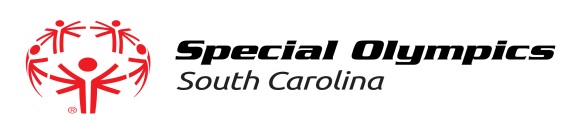 This form must be completed and returned with the games registration packet. Housing assignments should be made based on the Special Olympics South Carolina Housing Policy.  A copy of the Housing Policy can be found at www.so-sc.org for your reference. STATE GAME: 								DELEGATION: 	Room #          Type Adjoining Rooms: Room #           Type Cot Requested       Cot Requested       Room #           Type Adjoining Rooms: Room #            Type Cot Requested       Cot Requested       Room #           Type Adjoining Rooms: Room #            Type Cot Requested       Cot Requested       